ZPRAVODAJOKRESNÍ PŘEBOR – SKUPINA - B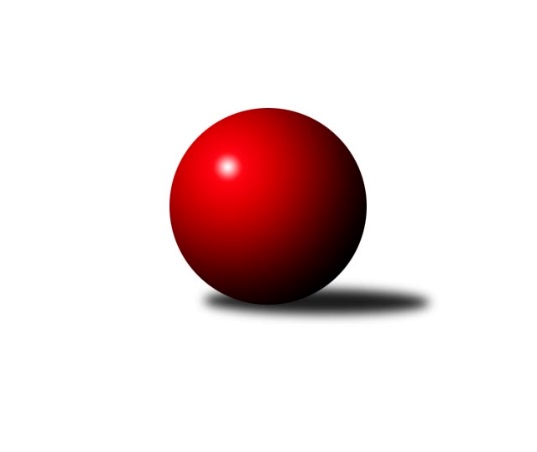 Č.17Ročník 2018/2019	9.2.2019Nejlepšího výkonu v tomto kole: 1699 dosáhlo družstvo: Sokol Roudnice nad LabemVýsledky 17. kolaSouhrnný přehled výsledků:KO Česká Kamenice B	- KK Hvězda Trnovany C	5:1	1640:1551	5.0:3.0	7.2.TJ Kovostroj Děčín C	- Sokol Ústí nad Labem C	4:2	1561:1549	5.0:3.0	7.2.TJ Sokol Duchcov B	- Sokol Roudnice nad Labem	2:4	1658:1699	4.5:3.5	7.2.TJ Lokomotiva Ústí n. L. C	- TJ Teplice Letná D	5:1	1604:1412	7.0:1.0	8.2.TJ Union Děčín	- SKK Bohušovice C	5:1	1470:1346	6.5:1.5	8.2.ASK Lovosice B	- TJ Teplice Letná C	5:1	1478:1307	6.0:2.0	9.2.Tabulka družstev:	1.	TJ Sokol Duchcov B	15	12	0	3	69.0 : 21.0 	79.0 : 41.0 	 1617	24	2.	KO Česká Kamenice B	16	11	0	5	66.0 : 30.0 	86.0 : 42.0 	 1544	22	3.	Sokol Roudnice nad Labem	16	11	0	5	61.0 : 35.0 	79.5 : 48.5 	 1576	22	4.	KK Hvězda Trnovany C	16	10	0	6	54.0 : 42.0 	67.0 : 61.0 	 1516	20	5.	TJ Union Děčín	16	9	1	6	54.0 : 42.0 	69.0 : 59.0 	 1495	19	6.	ASK Lovosice B	15	9	0	6	52.0 : 38.0 	66.0 : 54.0 	 1543	18	7.	Sokol Ústí nad Labem B	15	9	0	6	49.0 : 41.0 	60.5 : 59.5 	 1502	18	8.	Sokol Ústí nad Labem C	16	8	0	8	51.0 : 45.0 	66.5 : 61.5 	 1560	16	9.	TJ Teplice Letná C	16	8	0	8	46.0 : 50.0 	64.5 : 63.5 	 1553	16	10.	TJ Lokomotiva Ústí n. L. C	16	6	1	9	41.0 : 55.0 	59.0 : 69.0 	 1499	13	11.	TJ Kovostroj Děčín C	15	5	0	10	32.0 : 58.0 	44.0 : 76.0 	 1461	10	12.	SKK Bohušovice C	16	2	0	14	24.0 : 72.0 	44.5 : 83.5 	 1380	4	13.	TJ Teplice Letná D	16	1	0	15	13.0 : 83.0 	30.5 : 97.5 	 1371	2Podrobné výsledky kola:	 KO Česká Kamenice B	1640	5:1	1551	KK Hvězda Trnovany C	Olga Urbanová	 	 196 	 209 		405 	 2:0 	 350 	 	170 	 180		Barbora Salajková Němečková	Jan Chvátal	 	 190 	 207 		397 	 1:1 	 402 	 	187 	 215		Lenka Bůžková	Věra Šimečková	 	 228 	 211 		439 	 1:1 	 410 	 	196 	 214		Milan Nový	Jiří Malec	 	 214 	 185 		399 	 1:1 	 389 	 	189 	 200		Jitka Šálkovározhodčí: Věra ŠimečkováNejlepší výkon utkání: 439 - Věra Šimečková	 TJ Kovostroj Děčín C	1561	4:2	1549	Sokol Ústí nad Labem C	Jiří Houdek	 	 190 	 161 		351 	 0:2 	 396 	 	192 	 204		Pavel Nováček	Miroslav Jiroušek	 	 204 	 192 		396 	 2:0 	 376 	 	192 	 184		Simona Puschová	Roman Slavík	 	 215 	 218 		433 	 2:0 	 380 	 	204 	 176		Viktor Kováč	Miroslav Šimic	 	 183 	 198 		381 	 1:1 	 397 	 	178 	 219		Jaroslav Kunešrozhodčí: Marie ČihákováNejlepší výkon utkání: 433 - Roman Slavík	 TJ Sokol Duchcov B	1658	2:4	1699	Sokol Roudnice nad Labem	Josef Otta ml.	 	 222 	 224 		446 	 2:0 	 364 	 	170 	 194		Alois Haluska	Roman Exner	 	 174 	 202 		376 	 0:2 	 486 	 	247 	 239		Michal Bruthans	Miroslava Žáková	 	 205 	 214 		419 	 0.5:1.5 	 439 	 	225 	 214		Josef Kecher	Josef Otta st.	 	 207 	 210 		417 	 2:0 	 410 	 	206 	 204		Jiří Wošrozhodčí: vedoucí družstevNejlepší výkon utkání: 486 - Michal Bruthans	 TJ Lokomotiva Ústí n. L. C	1604	5:1	1412	TJ Teplice Letná D	Jitka Sottnerová	 	 212 	 175 		387 	 2:0 	 310 	 	149 	 161		Radek Šupol	Zdeněk Rauner	 	 213 	 211 		424 	 2:0 	 353 	 	172 	 181		Martin Pokorný	Květuše Strachoňová	 	 190 	 212 		402 	 1:1 	 403 	 	208 	 195		Markéta Matějáková	Alexandr Moróc	 	 210 	 181 		391 	 2:0 	 346 	 	190 	 156		Petr Saksunrozhodčí: Josef MatoušekNejlepší výkon utkání: 424 - Zdeněk Rauner	 TJ Union Děčín	1470	5:1	1346	SKK Bohušovice C	Petr Kumstát	 	 168 	 189 		357 	 2:0 	 262 	 	141 	 121		Magdalena Šabatová	Milan Pecha st.	 	 202 	 182 		384 	 1.5:0.5 	 364 	 	182 	 182		Vladimír Chrpa	Václav Pavelka	 	 173 	 188 		361 	 1:1 	 380 	 	195 	 185		Petr Prouza ml.	Martin Dítě	 	 192 	 176 		368 	 2:0 	 340 	 	184 	 156		Jan Klímarozhodčí: Petr KumstátNejlepší výkon utkání: 384 - Milan Pecha st.	 ASK Lovosice B	1478	5:1	1307	TJ Teplice Letná C	Eva Kuchařová	 	 165 	 175 		340 	 0:2 	 355 	 	177 	 178		Jana Zvěřinová	Petr Zalabák st.	 	 193 	 201 		394 	 2:0 	 324 	 	164 	 160		Jindřich Hruška	Zdeněk Šimáček *1	 	 186 	 182 		368 	 2:0 	 301 	 	142 	 159		Sabina Dudešková	Petr Kalina	 	 171 	 205 		376 	 2:0 	 327 	 	168 	 159		Michal Horňákrozhodčí: Petr Zalabák st.střídání: *1 od 51. hodu Petr Zalabák ml.Nejlepší výkon utkání: 394 - Petr Zalabák st.Pořadí jednotlivců:	jméno hráče	družstvo	celkem	plné	dorážka	chyby	poměr kuž.	Maximum	1.	Věra Šimečková 	KO Česká Kamenice B	426.21	294.6	131.6	4.8	6/8	(484)	2.	Michal Bruthans 	Sokol Roudnice nad Labem	420.56	288.1	132.5	6.1	8/8	(486)	3.	Jiří Müller 	TJ Sokol Duchcov B	420.36	294.7	125.6	6.7	7/8	(462)	4.	Josef Otta  ml.	TJ Sokol Duchcov B	416.69	288.7	128.0	7.8	8/8	(482)	5.	Martin Soukup 	TJ Teplice Letná C	413.98	288.3	125.7	5.1	7/9	(442)	6.	Jana Zvěřinová 	TJ Teplice Letná C	407.08	280.6	126.5	6.8	6/9	(439)	7.	Pavel Nováček 	Sokol Ústí nad Labem C	404.42	286.4	118.0	7.8	8/8	(444)	8.	Petr Zalabák  st.	ASK Lovosice B	403.88	278.9	125.0	7.8	6/6	(441)	9.	Miroslava Žáková 	TJ Sokol Duchcov B	401.64	283.3	118.4	7.6	8/8	(481)	10.	Jan Brhlík  st.	TJ Teplice Letná C	400.75	282.7	118.1	8.8	6/9	(461)	11.	Jaroslav Kuneš 	Sokol Ústí nad Labem C	399.43	284.8	114.6	11.1	6/8	(431)	12.	Josef Kecher 	Sokol Roudnice nad Labem	397.18	283.3	113.9	9.3	7/8	(439)	13.	Viktor Kováč 	Sokol Ústí nad Labem C	395.60	281.1	114.5	7.7	8/8	(453)	14.	Jiří Woš 	Sokol Roudnice nad Labem	392.66	277.1	115.5	11.7	8/8	(442)	15.	Petr Kalina 	ASK Lovosice B	392.25	273.0	119.2	7.3	4/6	(411)	16.	Milan Wundrawitz 	Sokol Ústí nad Labem B	390.50	273.6	116.9	10.2	8/8	(442)	17.	Jitka Šálková 	KK Hvězda Trnovany C	389.83	280.0	109.8	10.8	9/9	(460)	18.	Milan Nový 	KK Hvězda Trnovany C	389.34	276.6	112.7	9.8	7/9	(430)	19.	Milan Pecha  st.	TJ Union Děčín	388.94	270.7	118.2	10.5	5/7	(409)	20.	Václav Dlouhý 	TJ Union Děčín	388.10	276.9	111.2	8.0	5/7	(424)	21.	Petr Kumstát 	TJ Union Děčín	386.25	276.5	109.8	7.5	5/7	(416)	22.	Lenka Bůžková 	KK Hvězda Trnovany C	384.72	274.1	110.6	8.3	6/9	(423)	23.	Zdenek Ramajzl 	TJ Lokomotiva Ústí n. L. C	384.49	282.5	102.0	13.5	7/7	(435)	24.	Zdeněk Rauner 	TJ Lokomotiva Ústí n. L. C	383.55	271.4	112.2	11.4	6/7	(439)	25.	Eva Staňková 	TJ Teplice Letná C	382.79	275.6	107.2	13.7	7/9	(440)	26.	Čestmír Dvořák 	TJ Kovostroj Děčín C	381.93	272.0	110.0	10.7	7/7	(437)	27.	Jiří Kyral 	Sokol Ústí nad Labem B	379.19	268.5	110.7	9.3	6/8	(401)	28.	Vladimír Mihalík 	Sokol Ústí nad Labem B	378.64	273.6	105.0	13.3	7/8	(405)	29.	Pavel Klíž 	ASK Lovosice B	376.08	270.3	105.8	12.2	6/6	(417)	30.	Josef Otta  st.	TJ Sokol Duchcov B	376.05	262.6	113.5	10.9	7/8	(443)	31.	Simona Puschová 	Sokol Ústí nad Labem C	372.40	272.2	100.2	14.0	6/8	(383)	32.	Miroslav Jiroušek 	TJ Kovostroj Děčín C	372.00	263.8	108.2	8.4	6/7	(404)	33.	Alexandr Moróc 	TJ Lokomotiva Ústí n. L. C	366.47	261.8	104.7	12.2	6/7	(434)	34.	Václav Pavelka 	TJ Union Děčín	366.17	270.9	95.3	15.1	5/7	(379)	35.	Mirka Bednářová 	TJ Kovostroj Děčín C	366.17	266.9	99.3	12.4	7/7	(396)	36.	Petr Gryc 	SKK Bohušovice C	359.22	259.0	100.2	12.0	6/8	(388)	37.	Josef Růžička 	Sokol Ústí nad Labem B	359.07	261.4	97.6	14.3	6/8	(398)	38.	Alois Haluska 	Sokol Roudnice nad Labem	358.18	253.9	104.3	11.6	7/8	(421)	39.	Jan Chvátal 	KO Česká Kamenice B	353.72	259.2	94.6	15.4	6/8	(415)	40.	Květuše Strachoňová 	TJ Lokomotiva Ústí n. L. C	352.61	262.2	90.4	16.2	6/7	(415)	41.	Jan Baco 	TJ Union Děčín	345.96	255.3	90.7	16.8	6/7	(370)	42.	Martin Pokorný 	TJ Teplice Letná D	343.78	249.3	94.5	14.6	8/10	(376)	43.	Jindřich Hruška 	TJ Teplice Letná C	332.92	245.5	87.4	18.3	6/9	(387)	44.	Petr Saksun 	TJ Teplice Letná D	330.14	243.4	86.7	17.5	7/10	(361)	45.	Magdalena Šabatová 	SKK Bohušovice C	281.50	214.1	67.4	24.9	8/8	(320)		Markéta Hofmanová 	TJ Sokol Duchcov B	474.50	307.5	167.0	4.0	2/8	(475)		Zdeněk Šimáček 	ASK Lovosice B	450.39	305.6	144.8	7.4	3/6	(507)		Roman Slavík 	TJ Kovostroj Děčín C	433.00	281.0	152.0	2.5	2/7	(433)		Petr Došek 	Sokol Roudnice nad Labem	401.00	281.8	119.3	7.0	4/8	(436)		Vladimír Chrpa 	SKK Bohušovice C	400.33	279.0	121.3	8.3	3/8	(423)		Lubomír Holý 	KO Česká Kamenice B	398.80	286.3	112.5	12.6	4/8	(409)		Olga Urbanová 	KO Česká Kamenice B	398.63	286.7	111.9	9.7	5/8	(426)		Jaroslav Filip 	TJ Teplice Letná C	398.10	283.9	114.3	8.3	5/9	(423)		Pavlína Kubitová 	KK Hvězda Trnovany C	394.08	279.8	114.3	9.3	4/9	(440)		Marcela Bořutová 	TJ Lokomotiva Ústí n. L. C	393.40	284.8	108.6	8.9	3/7	(434)		Ondřej Koblih 	KK Hvězda Trnovany C	392.69	278.6	114.1	11.3	4/9	(422)		Jan Pecha 	TJ Union Děčín	389.00	288.0	101.0	11.0	1/7	(389)		Martin Dítě 	TJ Union Děčín	388.29	273.4	114.9	8.3	4/7	(414)		Jiří Malec 	KO Česká Kamenice B	386.11	272.8	113.3	11.9	3/8	(400)		Roman Exner 	TJ Sokol Duchcov B	383.00	274.5	108.5	10.0	2/8	(432)		Karel Beran 	KO Česká Kamenice B	383.00	282.8	100.3	13.3	4/8	(397)		Eva Říhová 	KO Česká Kamenice B	379.94	260.6	119.4	9.3	3/8	(439)		Miroslav Šimic 	TJ Kovostroj Děčín C	378.75	273.5	105.3	9.1	4/7	(397)		Jiří Říha 	TJ Teplice Letná D	378.50	277.4	101.1	10.8	2/10	(400)		Petr Prouza  ml.	SKK Bohušovice C	377.53	274.3	103.3	11.3	3/8	(434)		Libor Hekerle 	KO Česká Kamenice B	375.50	271.3	104.2	12.5	3/8	(414)		Ivan Čeloud 	SKK Bohušovice C	375.25	268.0	107.3	13.3	4/8	(398)		Karel Zatočil 	Sokol Ústí nad Labem C	375.11	272.3	102.8	11.5	3/8	(407)		Pavel Novák 	SKK Bohušovice C	373.67	275.0	98.7	11.9	3/8	(421)		Jiří Martínek 	SKK Bohušovice C	371.00	272.0	99.0	13.5	2/8	(378)		Josef Devera  ml.	SKK Bohušovice C	370.38	273.8	96.6	13.9	2/8	(417)		Jan Klíma 	SKK Bohušovice C	370.27	267.3	102.9	8.8	3/8	(411)		Pavel Mihalík 	Sokol Ústí nad Labem B	369.38	276.1	93.3	11.0	4/8	(415)		Josef Krupka  st.	Sokol Ústí nad Labem B	369.00	271.0	98.0	13.0	1/8	(369)		Eduard Skála 	TJ Teplice Letná D	367.67	273.0	94.7	12.7	3/10	(374)		Miroslava Zemánková 	KK Hvězda Trnovany C	365.00	270.7	94.3	15.3	3/9	(406)		Zdeněk Štětka 	TJ Union Děčín	365.00	276.0	89.0	11.0	1/7	(365)		Markéta Matějáková 	TJ Teplice Letná D	364.86	264.6	100.2	15.8	6/10	(403)		Jitka Sottnerová 	TJ Lokomotiva Ústí n. L. C	364.56	257.3	107.3	11.4	4/7	(440)		Vladimír Hroněk 	TJ Teplice Letná D	360.00	274.0	86.0	15.0	1/10	(360)		Eugen Šroff 	Sokol Ústí nad Labem B	358.00	254.0	104.0	13.0	1/8	(358)		Barbora Salajková Němečková 	KK Hvězda Trnovany C	355.30	264.9	90.4	15.9	5/9	(403)		Jana Němečková 	TJ Teplice Letná D	350.04	260.9	89.1	16.4	6/10	(393)		Eva Kuchařová 	ASK Lovosice B	348.17	252.8	95.4	14.5	3/6	(384)		Karel Sottner 	TJ Lokomotiva Ústí n. L. C	348.00	261.0	87.0	10.0	1/7	(348)		Michal Horňák 	TJ Teplice Letná D	347.40	255.7	91.7	16.5	5/10	(415)		Petr Prouza  st.	SKK Bohušovice C	338.33	253.7	84.7	17.3	3/8	(381)		Martin Kubištík  ml.	TJ Teplice Letná C	335.00	259.0	76.0	18.0	1/9	(335)		Jiří Houdek 	TJ Kovostroj Děčín C	331.63	250.6	81.0	21.3	4/7	(377)		Marie Čiháková 	TJ Kovostroj Děčín C	331.00	225.0	106.0	20.0	1/7	(331)		Sylva Vahalová 	SKK Bohušovice C	330.00	251.0	79.0	20.1	4/8	(372)		Sabina Dudešková 	TJ Teplice Letná D	320.50	245.9	74.6	21.3	5/10	(386)		Jaroslav Zíval 	TJ Kovostroj Děčín C	315.00	249.5	65.5	24.5	1/7	(327)		Tomáš Abert 	TJ Sokol Duchcov B	304.00	239.0	65.0	24.0	1/8	(304)		Aleš Glaser 	KO Česká Kamenice B	298.00	229.0	69.0	13.0	1/8	(298)		Radek Šupol 	TJ Teplice Letná D	294.00	209.0	85.0	25.0	2/10	(310)		Martin Kubištík  st.	TJ Teplice Letná D	262.00	209.0	53.0	28.0	1/10	(262)Sportovně technické informace:Starty náhradníků:registrační číslo	jméno a příjmení 	datum startu 	družstvo	číslo startu4059	Michal Bruthans	07.02.2019	Sokol Roudnice nad Labem	4x11898	Jitka Šálková	07.02.2019	KK Hvězda Trnovany C	4x
Hráči dopsaní na soupisku:registrační číslo	jméno a příjmení 	datum startu 	družstvo	Program dalšího kola:18. kolo14.2.2019	čt	17:00	Sokol Roudnice nad Labem - ASK Lovosice B	15.2.2019	pá	17:00	Sokol Ústí nad Labem C - Sokol Ústí nad Labem B	15.2.2019	pá	17:00	SKK Bohušovice C - KO Česká Kamenice B	15.2.2019	pá	17:00	KK Hvězda Trnovany C - TJ Lokomotiva Ústí n. L. C	16.2.2019	so	16:00	TJ Teplice Letná C - TJ Kovostroj Děčín C	Nejlepší šestka kola - absolutněNejlepší šestka kola - absolutněNejlepší šestka kola - absolutněNejlepší šestka kola - absolutněNejlepší šestka kola - dle průměru kuželenNejlepší šestka kola - dle průměru kuželenNejlepší šestka kola - dle průměru kuželenNejlepší šestka kola - dle průměru kuželenNejlepší šestka kola - dle průměru kuželenPočetJménoNázev týmuVýkonPočetJménoNázev týmuPrůměr (%)Výkon6xMichal BruthansRoudnice4867xMichal BruthansRoudnice118.324869xJosef Otta ml.Duchcov B4461xRoman SlavíkKovostroj C113.924336xVěra ŠimečkováČ. Kamenice B4395xVěra ŠimečkováČ. Kamenice B113.394392xJosef KecherRoudnice4396xJosef Otta ml.Duchcov B108.584462xRoman SlavíkKovostroj C4333xMilan Pecha st.Union Děčín108.073843xZdeněk RaunerLok. Ústí C4242xPetr Prouza ml.Bohušovice C106.94380